Plant Pest Diagnosis Form (Insects)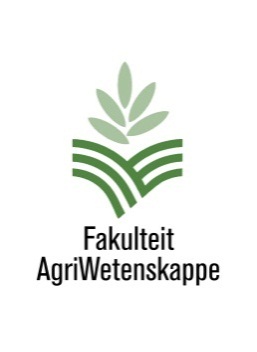 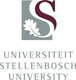 Plant Pathology DepartmentUniversity of StellenboschFor office use onlySample no:  ________________Contact:  __________________Date rec:  __________________Charge: ___________________Invoice: ___________________Producer/Client				Person responsible for account (debtor code holder)Name: 		___________________		Name:		___________________________Company/Farm:	___________________		Phone:		___________________________Address:	___________________		E-mail:		___________________________		___________________		Additional recipients of report		Phone:		___________________		Name:		___________________________Fax:		___________________		Phone:		___________________________E-mail:		___________________		E-mail:		___________________________PlantPlant or Host:		___________________	Cultivar/Variety:________________________________Location information:Location:______________________________________	GPS position: ___________________________Previous planting and cultivation history: _______________________________________________________________________________________________________________________________________Chemicals used in the orchard or vicinity:_______________________________________________________________________________________________________________________________________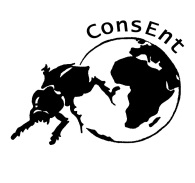 Insect identifications and recommendations are done by:Dr Pia Addison, 021 808 4671 pia@sun.ac.zaJS Marais building, Victoria Street, StellenboschDepartment of Conservation Ecology and Entomology 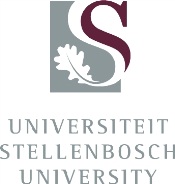 Symptoms / DamageLeaf drop Tip burn Fruit damageLeaf discolorationDiebackAbnormal growthGallsStuntingSlow declineSudden collapseRoot lesionsOther     ______________    ______________Location of insectsWhole plantLeavesGrowing tipsBudsBlossomsFruit/nuts/seedsStem/TrunkTwigs/branchesRootsTubersOther    ______________Degree of injuryLightModerateSevereDistributionEntire fieldSingle plantScattered plantsGroup of plantsEdge of fieldHigh areasLow areasWet areasDry areasSunny areasShaded areasNext to drivewayOther     ______________     ______________Density of insectSingle occurrenceSeveral individualsLarge scale outbreakHostField/farmNurseryLandscapeOrchard/vineyardGreenhouseForestIndoorHydroponicGardenGolf courseFlowersHumanAnimalStored productOther    ______________